ПРИКАЗ« 24  »   03  2023 г.                                                                                      № _____с.ОнгудайО внесении изменений в приказ Управления финансов администрации района (аймака)  муниципального образования «Онгудайский район» от 11 января 2023г  №2 «Об утверждении сводной  бюджетной росписи бюджета муниципального образования  «Онгудайский район»  на 2023год и на плановый период 2024 и 2025годов»       На основании решения  Совета депутатов района (аймака) « О внесении изменений и дополнений в бюджет  муниципального образования «Онгудайский  район»  на 2023 год и на плановый период 2024 и 2025 годов» за №38-10 от 21.03.2023года  и «Порядка составления и ведения сводной бюджетной росписи  бюджета МО "Онгудайский район"  и бюджетных росписей главных распорядителей средств бюджета муниципального образования», утвержденного  Приказом Управления от 28.12.2021г. №51:Утвердить изменения, которые вносятся в приказ Управления финансов администрации района (аймака)  муниципального образования «Онгудайский район» от 11 января 2023г №2  «Об утверждении сводной бюджетной росписи бюджета муниципального образования  «Онгудайский район» на 2023 год и на плановый период 2024 и 2025годов»,  согласно приложений:Приложение 1 «Сводная бюджетная роспись расходов бюджета муниципального образования  «Онгудайский район» на 2023 год и на плановый период 2024 и 2025 годов».Приложение 2 «Сводная бюджетная роспись бюджета муниципального образования  «Онгудайский район» по источникам финансирования дефицита бюджета на 2023 год и на плановый период 2024 и 2025годов».Приложение 3 «Сводная бюджетная роспись расходов бюджета муниципального образования  "Онгудайский район" в части предоставления межбюджетных трансфертов бюджетам сельских поселений в муниципальном образовании на 2023 год и на плановый период 2024 и 2025 годов»   2.Экономисту по планированию бюджета (Макышевой Л.И.) довести до главных распорядителей бюджетных средств бюджетные ассигнования  и лимиты бюджетных обязательств  по установленной  форме.    3. Контроль за исполнением настоящего Приказа  оставляю за собойНачальник Управления финансов                                        Р.М.РыжкинаУправление финансовадминистрациирайона (аймака)муниципального образования«Онгудайский  район»649440 с. Онгудайул. Советская,78тел. 22-3-46факс. 22-1-43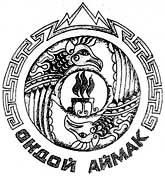 «Ондой аймак»Муниципал тозолмонинАдминистрациязынынАкча - манатуправлениези649440 с. ОнгудайСоветский ороом, 78тел. 22-3-46факс. 22-1-43